Индивидуальная анкета участника лагеря-семинара лидеров студенческого самоуправления Всероссийского общественного проекта «СТУПЕНИ»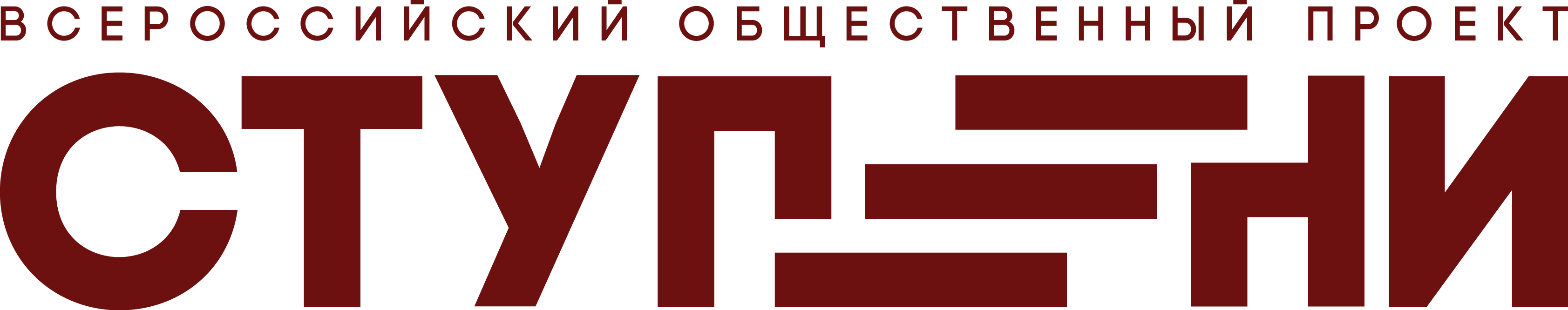 30 октября – 3 ноября2017 годаг. Санкт-ПетербургЗаполняя Индивидуальная анкету, Вы разрешаете организаторам обработку и публикацию персональных данных в соответствии с действующим законодательством Российской Федерации, соглашаетесь с обработкой персональных данных.Фамилия, имя, отчество:Фамилия, имя, отчество в ДАТЕЛЬНОМ ПАДЕЖЕ (кому?):Необходимо для заполнения сертификатовДата рождения:Контактный телефон:Рабочий e-mail:Укажите ступень обучения (1, 2, 3), которую вы предпочли бы пройти:(На 2 и 3 ступень обучения проводится отбор по знаниям и компетенциям участников)Организация, которую Вы представляете:Занимаемая должность в организации:Опыт и продолжительность работы в организации:Дайте определение студенческому самоуправлению, характерному для вашей образовательной организации:Как Вы считаете, какие проблемы существуют в работе Вашей студенческой организации?Принимали ли Вы участие в школах/лагерях студенческого актива)? Если да, укажите каких, статус участия (участник/организатор), год участия:Укажите интересующие Вас темы для обучения (в области студенческого самоуправления, организации школ/лагерей студенческого актива):Над какими практическими личными навыками Вы бы хотели поработать на смене лагеря-семинараПожелания организаторам:Размер футболки (S, M, L, XL):